5. GAIA: SEMANTIKASemantika (gr. σημαντικός ‘esanahi garrantzitsua’): hitzen, esapideen eta perpausen esanahia aztergai duen hizkuntzalaritzaren atala. Semantika motak:Semantika formala: hizkuntza formalen esanahia aztertzen duen atala.Filosofia(ren)-semantika: hizkuntzaren eta munduaren arteko harremana aztertzen du, hizkuntzaren eta pentsamenduaren artekoa, …Hizkuntza(ren)-semantika: esanahia hizkuntzan nola islatzen den aztertzen du.Semantika lexikoa: eduki lexikodun hitzen esanahia azaltzen saiatzen da.Semantika konposizionala: esaldien eduki gramatikala azaltzen saiatzen da. Egiturak eta harreman sintaktikoek esaldien interpretazioan duten eragina du aztergai.1. ESANAHIA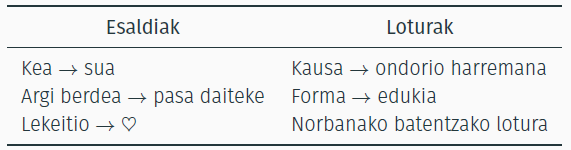 Motak:Esanahi deskribatzailea / kontzeptuala: esanahiaren oinarrizko osagaia, berbaren hitzez-hitzeko erabilerarekin zer ikusia duenaOrratza: zorrotza, fina, altzairua, tresna, …Esanahi adierazgarria (espresiboa) edo emotiboa: esanahiaren osagai subjektiboa, adierazpen edo hitzarekin zer ikusia duenaOrratza: gaixotasuna, odola, mina, puntua, aurkitzeko zaila, …2. SEMANTIKAREN HELBURUAKHizkuntza-esapideen esanahiak modu zientifikoan deskribatu: Edozein semantika-ereduk hitzen eta berauen arteko konbinaketen esanahia zertan datzan deskribatu beharko luke. Hitzen eta esanahien zerrenda egitea  hiztegigintza. Hiztegiek hitzen esanahiak deskribatzen dituzte, baina beste alderdi batzuk alde batera uzten dituzte (esapide konplexuen deskribapen eta esanahiak).Esanahia aintzat hartuta, esapideen arteko erlazioak azaldu: Esate baterako gazte eta zahar hitzek duten harremana egonkorra da eta orohar, horrelako erlazio semantikoak sistematikoak dira. Helburua, beraz, harreman horien oinarria aurkitzea eta azaltzea da.Anbiguotasuna azaldu: Hiztunok badakigu banku edo pinta hitzek esanahi bat baino gehiago dituztela. Anbiguotasuna ez da lexikoa soilik. Esanahi mota ezberdinen ezaugarriak eman: sarritan pentsatzen da esanahi biren arteko ezberdintasuna esanahi horiek deskribatzen duten errealitateari dagokiola bakar bakarrik, baina ez da beti horrela izaten. Esaterako suspenditu edo penkatu aditzak errealitate berari dagozkio, ezberdintasun bakarra erabilitako erregistroa da. Esanahiaren aldakortasuna deskribatzea da, beraz, teoria semantikoaren eginkizuna.Esanahia testuinguruaren arabera nola aldatzen den azaldu: hitz asko hizkuntza testuinguruaren arabera aldatzen dira.Adib: irekik esanahi ezberdinak dauzka, baina hiztunek ez dute inolako arazorik zer esan nahi duen ulertzeko. Horrek iradokitzen du aldakortasuna nolabait aurreikus daitekeela eta teoriak hori azaldu beharko lukeEsanahi berriak nola sortzen diren azaldu: esanahiaren ezaugarri harrigarria malgutasuna da, hau da, hitzek esanahia zabaldu eta aldatu egiten dute errealitatera egokituz.Esate baterako, orain dela 30 urte sagu hitzak animalia marraskaria esan nahi zuen; egun, aldiz, informatikarekin ere zerikusia dauka.3. HARREMAN SEMANTIKOAKSinonimia: antzeko esanahiaburugogor eta setatsu, luma eta hegatsa, lapur eta ohoin, …Antonimia: aurkako esanahia. Graduala: tartean zerbait egon daiteke: altua/baxua, blanco/negro (tartean grisa dago), itsusia/ederra, aberatsa/txiroa… Absolutua edo ez graduala: bat edo bestea izan beharra dauka. Verdadero/falso.Antonimo kontrajarriak: hauen artean kontrajarri “relazionalak”. Ikasle/irakasle.Hiponimia: hitz baten esanahia zehatzagoa den batez ordezkatzeatxakurra [hiponimoa] < animaliapagoa [hiponimoa] < zuhaitzaHiperonimia: hitz baten esanahia orokorragoa den batez ordezkatzeatxakurra [hiponimoa] < animalia [hiperonimoa]pagoa [hiponimoa] < zuhaitza [hiperonimoa]Homofonia: ezberdin idatzi, baina berdin ahoskatzen diren hitzakhola vs. ola (gazt.)ura vs. huraHomonimia: jatorri ezberdina duten, baina berdin idazten eta ahoskatzen diren hitzek esanahi bat baino gehiago izateaurria  10. hilabetea edo eskasavino (gazt.)  etorri zen / ardoadon (gazt.)  jauna / dohainaorri  hostoa edo paperaPolisemia: jatorri bakarra duen hitzak esanahi bat baino gehiago izateaLepoa  burua enborrari lotzen zaion gorputzaren zatia / botila edo ontzi baten zatirik estu eta meheena / Bizkaian bizkarraClave (gazt.)  zerbait ulertzen edo konpontzen laguntzen duena edo zerbait zabaltzeko erabiltzen den hizki edo zenbakien konbinaketaMetonimia: esanahi bat dagokion hitzaz barik, berarekin lotura duen beste batez ordezkatzea, lotura kausa-ondorioa izan daiteke, egilea / lana, edukitzailea / edukia, …Umea etxe honetako zoriona da (ondorioa / kausa  umeak zoriona eragiten du)Pipa erre (edukitzailea / edukia  piparen edukia erretzea)Rioja bat nahiago dut garagardoa baino (Rioja ardo mota bat da).Anbiguotasuna: hitzak esanahi bat baino gehiago izateaBankua  finantza-erakundea, banketxea / eserlekuaGurasoek lagunak ikusi zituzten dantzan ari zirela  gurasoak dantzan / lagunak dantzan4. TASUN SEMANTIKOAKAurreko ariketak erakusten duen bezala, esanahia elementu edo ezaugarri txikiagoek osatzen dute - osagai txiki horiek tasunak (ing. features) dira.Fonetika eta Fonologian bezalaxe, antzera azaltzen dira tasunok:[+ gizaki], [+ emakumezko], [+ nagusi], esate baterako.Horrela, aurreko ariketako (a) emakume, neska, arreba, izeba, (b) gizona, mutila, aita, anaia eta (c) soltero, viudo, casado, … hitzek komunean duten tasuna [+ gizaki] da.Aldi berean, (b) eta (c) zerrendek komunean duten tasuna [-emakumezko] dela esan dezakegu.Umea, txekorra, moxala zerrendako hitzek [- nagusi] ezaugarria dute.Zer dute komunean ondoko zerrendetan agertzen diren hitzek?esan, baieztatu, ziurtatu, informatu, abisatu: komunikazio aditzakikusi, nabaritu, entzun, sumatu: pertzepzio aditzakAurreko ariketan ikusitakoak iradokitzen du tasun semantikoak izenez gain, aditzetan ere bereiz ditzakegula. Horrela esan, baieztatu, ziurtatu, informatu… eta era horretako aditzen sujetuek [+gizaki] tasuna behar dutela eta pertzepzio aditzek, berriz [+ bizidun] tasuna.Zer dute komunean ondoko zerrendetan agertzen diren hitzek?boligrafoa, etxea, liburua, atzamarra: izen zenbakarriakurrea, haizea, zoriona, esnea: izen zenbakaitzakAurreko ariketan zerrendatuko hitzen alderdi komuna aurkitzea zailxeagoa izan da ziurrenik. Zailtasun hori puntu komun horren izaerari zor zaio abstraktua delako. Izen zenbakarri eta zenbakaitzen arteko bereizketa interesgarria da hizkuntzaren ikuspuntutik, konbinaketa edo harreman gramatikal dezente zehazten dituelako.Tasun bereizketaren helburua ez da hitzen arteko ñabardura guzti-guztiak aztertzea, baizik eta hizkuntzaren lexikoia antolatzeko eta hitzak konbinatzeko garrantzitsuak diren osagaiak identifikatzea. Beste era batera esanda, helburua ez da tasunen bidez esanahiaz dakigun guztia adieraztea, hizkuntzaren berezkoa dena azaltzea baino.Abantaila ugari ditu esanahia tasunen bitarteko sailkapenak:Esanahiaren inguruko xehetasunak ematen ditu, baita haren barne-egiturari buruzkoak ere.Hasierako esanahien aniztasun maila oinarrizko unitateetara murrizten du.Zehatz azaltzen ditu unitate lexikoen arteko harremanak: antzekotasun eta ezberdintasunak.Unitate lexikoen ezaugarri konbinatorialak azaltzen ditu, murriztapen sintaktiko batzuk hain zuzen tasun semantikoen araberakoak izaten dira (aditz askok subjektuak [+ gizaki] edo [+bizidun] tasuna izatea eskatzen dute.) Esanahi linguistikoa esanahi entziklopedikotik bereizten laguntzen du, hizkuntzan garrantzitsuak diren tasunak baino ez dituelako aintzat hartzen. Horrela kontzeptuak eta patroi lexikoak hobeto uler daitezke.5. SEMANTIKA KONPOSIZIONALAEz da gauza bera “Bizitzeko lan egin” eta “Lanerako bizi”. Halaber, ez da gauza bera “Yo me baño en el río” eta “Yo me río en el baño”, ezta “Se avecina una tormenta” eta “Se atormenta una vecina”.Honek nabarmen uzten du esapide konplexuak ulertzeko mekanismoa ez dela edukien gehitze sinple bat, baizik eta banakako eduki horiek euren artean duten egitura edo harremanetan oinarritzen den zerbait.Beste modu batean esanda, elementu baten esanahia bere osagaien esanahiak konbinatuz lortzen da, egitura edo harreman sintaktikoa kontuan izanda.6. PROPOSIZIOAPerpausaren esanahia: proposizioa.Semantikan, proposizioak egi baldintzen bitartez deskribatu ohi dira. Proposizioa egia ala gezurra izan daitekeen baieztapena da, hots, egi balioa eduki dezakeen baieztapena.Adibidez:1)Ikasleak telefonoa erabiltzen ikusi ditut.Proposizio honen egi baldintzak: 1)egia da baldin eta ikasleak telefonoa erabiltzen ikusten baditut. 2)gezurra da ez baditut ikusten telefonoa erabiltzen.Proposizioen arteko harremanak: perpausen egi balioen arteko harremanak.PROPOSIZIOEN ARTEKO HARREMANAKEkartzea: A proposizioak B proposizioa ekartzen du, baldin eta A egia izateak B egia izatea badakar.A. Elaiak Eider sutsuki musukatu du.B. Elaiak Eider musukatu du.A-tik B-ra ekarria dago, sutsuki musukatu badu, musukatu duela esan nahi duelako. Baina B-tik A-ra ez dago ekarria, musukatu izanak ez baitu esan nahi sutsuki musukatu duela.Parafrasia (sinonimia perpausetan): A eta B proposizioak bata bestearen parafrasia dira bakoitzak bestea ekartzen badu.A. Itsaso bizirik dago.B. Itsaso ez dago hilda.Ekarria dago A-tik B-ra, baina baita B-tik A-ra ere.Kontrakoa esan: B proposizioak A proposizioaren kontrakoa dio baldin A egia izateak B gezurra izatea ekartzen baitu.A. Iratik botila hustu du.B. Botila beteta dago.Aurresuposizioa (beti ekartzea dago): A proposizioak B proposizioa aurresuposatzen du, baldin eta A-k B ekartzen badu, eta A-ren ezeztapenak B ekartzen badu berdin berdin. Ekartzea A proposizioaren eta bere ukazioaren kasuan berdin mantentzen da.A. Amaiak erretzeari utzi dio.Amaiak erre egiten zuen.B, A-ren aurresuposizioetako bat da (azaldu zergatik).Kontraesana: proposizio bat kontraesankorra da bertan esaten dena ezin bada egia izan.1. Gerra bakea da.2. Mutil ezkongabe hauek ezkonduak dira.Anbiguotasuna: perpaus bat anbiguoa da baldin eta bi proposizio desberdinekin erlazionatu baitaiteke.Norbaitek terrazan dagoen gizonaren maitalea ikusi du. = Zein dago terrazan?Gizon guztiek dute emakumezko bat bihotzean. = Emakume bana ala bera maite dute?Kepa ha tirado la toalla. (gazt.)Tautologia: proposizio bat tautologia bat da halabeharrez egia baldin bada.Hitzak hitzak dira.Adin txikikoak ez dira helduak.7. ARGUMENTUAK ETA ROL TEMATIKOAKPredikatu batek gertaera bat edo ezaugarri bat deskribatzen du (soinua jo, eskailerak igo…)Argumentuak, predikatuaren esanahia osatzeko beharrezkoak diren elementuak dira. Haren esanahian parte hartzen duten “entitateak” dira. Argumentu kopurua:Dantzatu  1; jo  2; sortu  2; jakin  2; jarri  3Argumentu bakoitzak rol tematiko edo funtzio semantiko bakarra du.7.1. ARGUMENTU EGITURAHoni predikatu baten “sare tematikoa” deritzo. Zenbat eta zein argumentu eskatzen dituen:Dantzatu <egilea>; jo <egilea, gaia>; jarri <egilea, gaia, kokapena>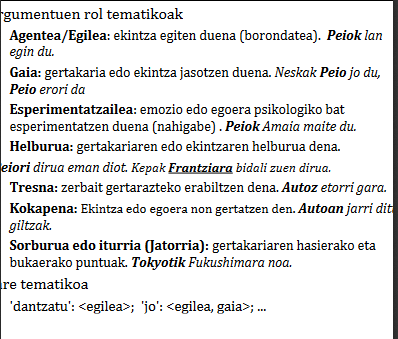 